IT programavimo mokymoMini programa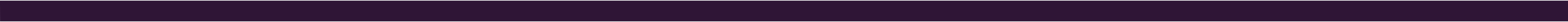 Motyvacija – išmokti programuoti ir atrasti naujas perspektyvasŽinome, kad darbo rinkoje visada reikės kvalifikuotų, motyvuotų ir gabių  IT specialistų. Esame nusiteikę supažindinti ir padėti suprasti ir įsigilinti į PHP kalbos programavimo pagrindus. PHP – tai viena iš populiariausių programavimo kalbų pasaulyje, ją įvaldę ir tobulindami savo įgūdžius, turėsite visas galimybes augti plačioje IT sferoje. Galbūt tai naujas karjeros etapas, ar senos svajonės įgyvendinimas?Programavimo kursų metu, suteiksime sąlygas tobulėti visiems norintiems, pagal jūsų esamą lygį ir bendrus sugebėjimus įgyti PHP programavimo pagrindus. Padėsime greičiau įsisavinti įgytas teorines žinias ir realiai tai taikysime praktikoje. Susipažindinsime su pagrindiniais įrankiais ir metodais, siekiant įsisavinti ir praktiškai pritaikyti php programavimo kalbą, jos pamatu, galima sukurti savo internetinį tinklalapį, el.parduotuvę ar suprogramuoti verslo valdymo ar buhalterinę sistemą, įvairius web stiliaus žaidimus ar elementus. Paprastai tariant, šiuo metu  apie 80% internete veikiančių projektų parašyti naudojant būtent php programavimo kalbą. Jei ateityje norėsite tobulėti ir susipažinti su kitomis programavimo kalbomis ir technologijomis, php yra tinkamas pamatas pasinerti į šią neišsenkančią sritį. Kursų metu, kviesime mokintis nuotoliniu būdu, kartu pajusti tikrą komandinę atmosferą, kaip šiuo metu daugelis programamavimo biurų. Planuojamos grupės nebus didelės, maksimalus grupės skaičius 4 žmonės, tokiu būdu turėsime galimybę suteikti individualių komentarų, tikimės tai prisidės prie geresnių mokymosi rezultatų. Programos tikslai Mūsų rengiamos kursų programos tikslas yra ne tik išmokyti programavimo pagrindų, bet svarbiausia išmokyti mokytis, motyvuoti ir įkvėpti būsimus programuotojus, padėti atrasti savyje gebėjimus ir juos vėliau sąvarankiškai ugdyti. Savo programa sieksime prisitaikyti prie kiekvieno individualių poreikių ir nukreipti teisinga linkme jos rėmuose. Sudarysime sąlygas ateityje tapti, Junior (Jaunesnysiojo) lygio programuotojams, paruošti pamatus tolimesnei Jūsų karjerai. Programos eigaProgramos pradžioje bus peržiūrimas bendras susirinkusių lygis. Į tai atsižvelgus bus mokoma PHP programavimo pagrindų, programos aprėptyje. Kiekvienos paskaitos pabaigoje vyks trumpas kartojimas ką mokinomės iki tol. Pagal poreikį, bus skiriamos praktinės užduotys, namų darbai. Praktinėse užduotyse akcentuosime ir reikalausime panaudoti tai, ką mokinomės, sužinojome ne tik paskutinėje paskaitoje, bet ir naudotis tuo, ką išmokome anksčiau. Kursų metu supažindinsime su PHP pagrindais ir naujovėmis, objektiniu ir struktūriniu programavivimu.Pristatysime populiariausią atviro kodo, php pagrindu sukurtą platformą, kurios pagalba yra kuriami įvairūs web projektai, - WordPress.  Visos programos metu planuojame naudotis PHP Storm redaktoriumi, kuris leis lengviau ir kokybiškiau mokintis programavimo. Visos mokymo sesijos vyks nuotoliniu būdu. Programa Mini skirta bendram susipažinimui, orentuota į pradinį lygį. Laiko atžvilgiu – tai bus 50 val,  2 kartai per savaitę, sesijos trukmė su pertaukomis - 3 valandos, 2 sesijos bus po 4 valandas.Kiekvienam dalyviui po mokymų bus suteiktas pažymėjimasDetalesnė mokymų programaApie mus Įmonė MB “Eshoper” gyvuoja, beveik 9 metai, ne tik vykdome praktinius php programavimo kursus,  bet ir turime patirties kuriant ir vystant įvairius web ir ekomercijos projektus. Savo veikloje veiklą vykdo, keliais prekiniais ženklais – www.noriusvetaines.lt ir www.eshoper.lt Esame sukūrę Lietuvos pašto/LP express modulį, pilną integraciją  Magento platformai bei Wordpress (Woocommerce)  platformoms https://post.lt/lt/integracijos-verslui Esiuntimas.lt dabar (siuskpigiau.lt) integraciją su Ebay platforma.Kurėme  mokėjimo integravimo, modulius Banklink įskiepius Swedbank, SEB, Luminor bankams, šioje srityje bendradarbiavome su https://marskineliai.lt/ https://manodovanos.lt/ Esame sukūrę vienos iš didžiausių Lietuvoje didelių gabaritų spaustuvės ir tarptautinių kelionių organizatoriaus darbo organizavimo, verslo valdymo sistemas.Kviečiame susipažinti su mūsų įgyvendintais darbais ir klientais: https://www.noriusvetaines.lt/atlikti-darbai/ https://eshoper.lt/ Susipažinimas su programa, darbo įrankiais, bendro grupės lygio nustatymas Trumpi testai, PHP storm, surašymas ir paleidimas.HTML, CSS, JSSusipažinsime su HTML, CSS, bei JS pagrindais, teksto formatavimas, lentelių kūrimas, formos. Elementų stilizavimas ir atvaizdavimas. PHP Sintaksė, kintamieji, operatoriaiTai bus pirmoji pažintis su PHP. Suprasime kokie yra duomenų tipai ir su kuo jie  „derinami”.PHP ciklai, IF ELSE, SWITCH sakiniaiBeveik visada aplikacija turi turėti kokias nors logines sąlygas. Dažnai ir tas sąlygas bei operacijas reikia kartoti daug kartų.PHP vienmačiai, multimačiai masyvaiSužinosime ir išbandysime kas yra: Indexed, Associative, Multidimentional masyvai. Kai turime didelius kiekius duomenų, bet negalime prikurti begalo daug kintamųjų.PHP funkcijos, funkcinis programavimasBe funkcijų programavime sunkiai išsiversime, kadangi rašysime labai daug nereikalingo bei pasikartojančio kodo. Išmoksime naudoti paprastąsias bei anonimines funkcijas.Objektinis ir struktūrinis programavimasĮvadinė temaDarbas su failais (TXT, CSV,XML, JSON)Tikriausiai jau žinoma, kad norint sukurti didelę aplikaciją susidursime su dideliais iššūkiais apdorojant duomenis, kurie surašyti į įvairius failų formatus. Aptarsime ir išmoksime kaip susidoroti su dažniausiais formatais.PHP ir MySQL Duomenys ne visada yra saugomi vien tik tekstiniuose ar kituose failų formatose. Dažniausiai duomenys yra saugomi MySQL duomenų bazėje. Susipažinsime su MySQL per komandinę eilutę, vėliau į darbą pajungsime ir PHP.Wordpress atviro kodo platformaWordpress - tai populiariausia visų laikų platforma, kurios pagrindu yra sukurta daugybę internetinių tinklalapių. Išmokti šią platformą administruoti nėra sunku, tačiau mes pažvelgsime į šią platformą kaip programuotojai. Įvadinė medžiagaBaigiamasis darbasPritaikysime visas išmoktas žinias. Pasirinksime kiekvienas individualiai ką norėsite suprogramuoti įdomaus ar naudingo jums. 